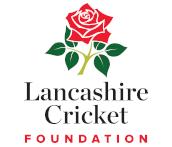                                                                    Groundsmans Association Pitch Advisors June BlogThe Joys of JuneGood weather in the main has started the 2019 season with some good pitches, good scores, an even contest between bat and ball and hopefully good behaviour from the players. Repairs to pitches and popping creases are essential early season to bring these same pitches back into operation in 4/5 weeks time.‘Scratching’ by batsmen, wicket-keepers and bowlers (in that order) seems as vibrant as ever, creating extra work for grounds personnel!!Roll-on covers and indeed flat sheets can be used to retain moisture if we get some high temperatures as we are being forecast again. Take care when removing covers to ensure that water does not run off on to the protected pitch. During hot spells even consider raising the height of cut on the square to maintain a good coverage of grass. However, you will need to keep a careful watch for studs etc that will certainly damage your machinery.Goods available: - PVC popping crease marking out frame available (if Ormskirk/Skelmersdale CC do not come forward soon). A brand new Mk 3 Bowdry is available with £200 off the List Price. Contact Paul Tatton for more details.